 　　年　 　月　 　日ポータル学外文献依頼システム利用申請書名古屋工業大学図書館長　殿ポータル学外文献依頼システムの利用について、下記の通り申請します。注意事項2016年4月1日より学外文献依頼に係る費用の大学負担を実施します。海外への依頼等、大学負担にならない場合は、事前に別途ご連絡いたします。学生ポータル図書館サービスメニュー→学外文献依頼→新規依頼からお申込みください。　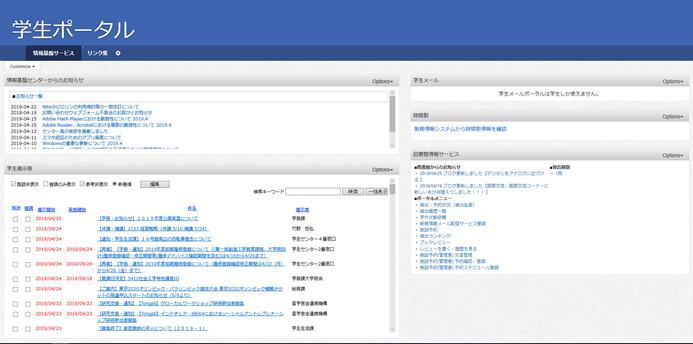 フリガナ氏　名所　属研究室名職員番号 / 学生番号連 絡 先内 線e-mail＠